 Comprehension 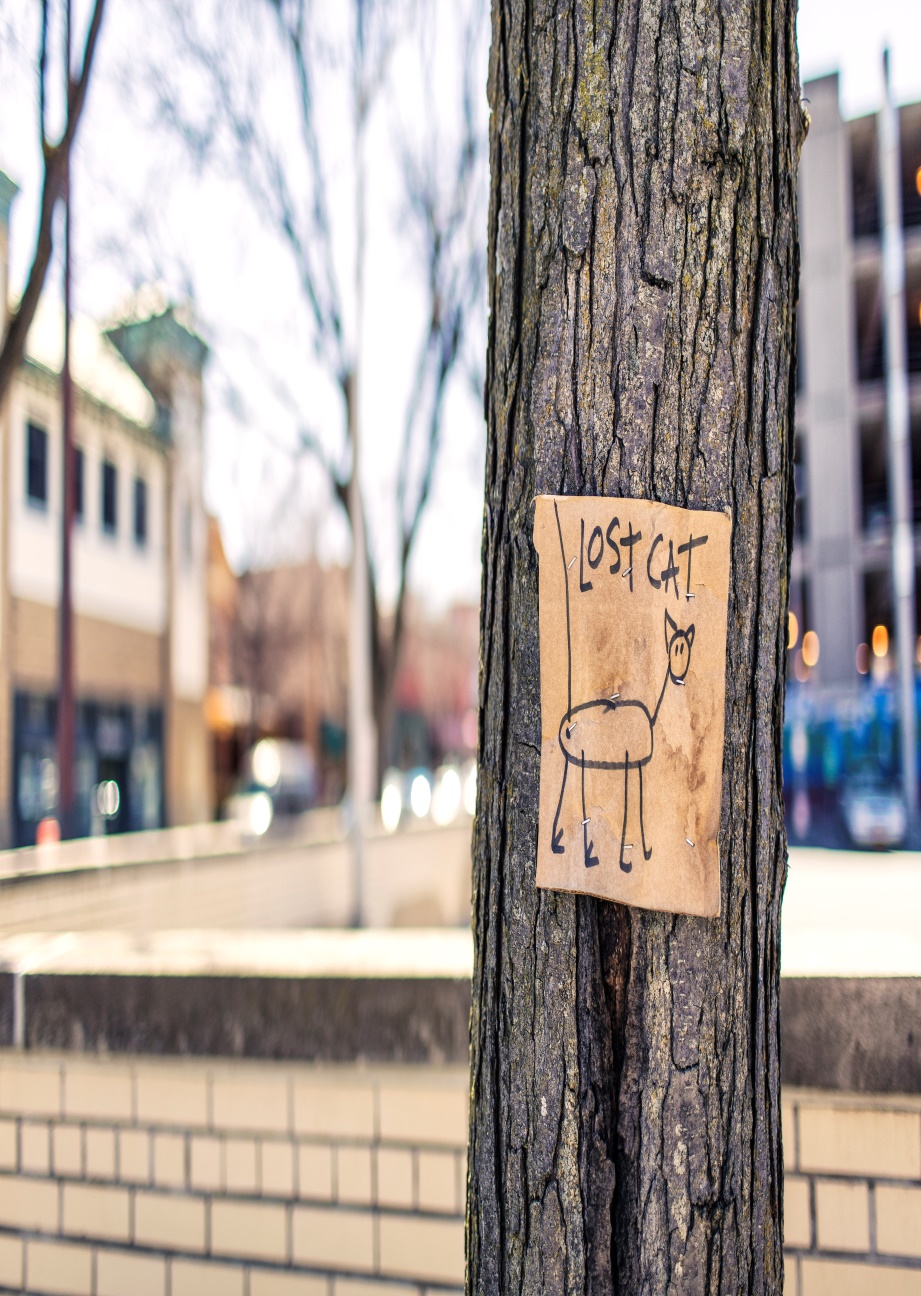 Who made this poster? [Age? Gender? Nationality?]Why did they make it?Who put it up?When did the cat go missing?Do you think that this poster will help them to find their missing cat? Why/why not?Create an improved ‘lost cat’ poster. Grammar link: adjectives, expanded noun phrases.